ПОЛОЖЕНИЕоб инклюзивном (интегрированном)обучении детей с ограниченными возможностями здоровьяI.      Общие положения 1.1.      Настоящее Положение разработано в соответствии со следующими нормативными документами и определяет порядок работы с детьми с ограниченными возможностями здоровья: Федеральный закон РФ «Об образовании в Российской Федерации» № 273 -ФЗ (в ред. федеральных законов от 07.05.2013 № 99-ФЗ, от 23.07.2013 № 203-ФЗ);Приказ Министерства образования и науки РФ от 19.12.2014 № 1598 «Об утверждении федерального государственного образовательного стандарта начального общего образования обучающихся с ограниченными возможностями здоровья»;Приказ Министерства образования и науки РФ от 19.12.2014 № 1599 «Об утверждении федерального государственного образовательного стандарта обучающихся с умственной отсталостью (интеллектуальными нарушениями)»;Приказ Министерства образования и науки РФ от 30.08.2013 № 1015 «Об утверждении порядка организации и осуществления образовательной деятельности по основным общеобразовательным программам – образовательным программам начального общего, основного общего и среднего общего образования»;Письмо Министерства образования и науки РФ от 07.06.2013 «О коррекционном и инклюзивном образовании детей»;Приказ Министерства образования и науки Российской Федерации от 20.09.2013 № 1082 «Об утверждении Положения о психолого-медико-педагогической комиссии»;Письмо Министерства образования и науки РФ от 18.04.2008 № АФ- 150/06 «О создании условий для получения образования детьми с ограниченными возможностями здоровья и детьми-инвалидами»;Письмо Министерства образования РФ от 27.03.2000 № 27/901-6 «О психолого-медико-педагогическом консилиуме образовательного учреждения»;Уставом школы.1.2.      Интегрированное образование – форма организации образовательного процесса, при которой обучение и воспитание детей с ограниченными возможностями здоровья осуществляется в учреждениях, осуществляющих реализацию общеобразовательных программ, в едином потоке с нормально развивающимися сверстниками.Под инклюзивным образованием в настоящем Положении понимается обучение в совместной образовательной среде детей с ограниченными возможностями здоровья и детей, не имеющих таких ограничений, посредством обеспечения детям с ограниченными возможностями здоровья условий обучения и социальной адаптации, не снижающих в целом уровень образования для детей, не имеющих таковых ограничений.1.3.      Цель интегрированного образования – обеспечение доступа к качественному образованию детей с ограниченными возможностями здоровья, необходимого для их максимальной адаптации и полноценной интеграции в общество.1.4.  Задачи интегрированного образования:   - создание эффективной системы психолого-педагогического и социального сопровождения обучающихся в общеобразовательном учреждении с целью максимальной коррекции недостатков их психофизического развития; -   освоение обучающимися общеобразовательных программ в соответствии с государственным образовательным стандартом;  -  формирование у всех участников образовательного процесса толерантного отношения к проблемам детей с ограниченными возможностями здоровья.1.5.      Обучение детей с ограниченными возможностями здоровья в общеобразовательном учреждении может быть организовано в форме интегрированного обучения независимо от вида ограничений здоровья.1.6.      Интегрированное обучение организуется         посредством совместного обучения детей с ограниченными возможностями здоровья и детей, не имеющих таких ограничений, в одном классе общеобразовательного учреждения (инклюзивное обучение).1.7.      Допускается сочетание интегрированной формы организации образовательного процесса с другими формами при наличии указания на это в заключение ПМПК.II. Организация интегрированного обучения2.1. При организации совместного обучения детей с ограниченными возможностями здоровья  и детей, не имеющих таких ограничений, могут создаваться классы интегрированного обучения. 2.2. Специальная помощь обучающимся, поступившим на интегрированное обучение оказывается социально-психолого-педагогической службой на базе самой школы. 2.3.  Прием обучающихся с ограниченными возможностями здоровья в общеобразовательное учреждение на интегрированную форму обучения (совместное обучение с нормально развивающимися сверстниками) осуществляется на основании рекомендаций ПМПК, заявления родителей (законных представителей) и оформляется приказом руководителя общеобразовательного учреждения.2.4.  Наполняемость класса интегрированного обучения составляет не более 20 человек, количество обучающихся с ограниченными возможностями здоровья не должно превышать 3-4 человек. 2.5. Целесообразно включение  обучающихся с ограниченными возможностями здоровья в работу группы продленного дня (по показаниям).2.6.  При организации интегрированного обучения общеобразовательное учреждение обязано:- разработать локальные акты учреждения, регламентирующие деятельность по организации интегрированного обучения; - обеспечить специальную помощь обучающимся, включенным в интегрированное обучение (при возможности обеспечить наличие учителя-дефектолога, педагога-психолога, учителя-логопеда и социального педагога);- иметь индивидуальные образовательные планы на каждого ребенка с ограниченными возможностями здоровья;- обеспечить материальную базу, обязательную  реализацию учебного плана в части социально-трудовых практик;- иметь документацию, позволяющую отследить прохождение образовательной программы, динамику обучения ребенка, его коррекционную подготовку;- осуществлять плановую подготовку (переподготовку) кадров для работы с детьми с ограниченными возможностями здоровья;- следовать рекомендациям, содержащимся в заключение ПМПК, выполнять требования адаптированных образовательных  программ.III. Образовательный процесс и итоговая аттестация. 3.1. Образовательный  процесс  в  классах интегрированного обучения осуществляется в соответствии с уровнями общеобразовательных программ общего образования.  I уровень – начальное общее образование (нормативный срок освоения 4 года); II уровень – основное общее образование (нормативный срок освоения 5 лет).3.2. Специфика образовательного процесса в классах интегрированного обучения  состоит в организации индивидуальных и групповых коррекционно-развивающих занятий для детей с ограниченными возможностями здоровья.3.3. Расписание занятий в интегрированных классах составляется с учетом необходимости проведения дополнительных коррекционно-развивающих и предметных занятий, предусмотренных учебными планами, а также повышенной утомляемости обучающихся с ограниченными возможностями здоровья.3.4. Обучение организуется как по общим, так и по специальным учебникам, соответствующим программе обучения.  Решение по этому вопросу принимает учитель, согласуя его с методическим советом и администрацией общеобразовательного  учреждения.3.3.      Оценка знаний учащихся с ограниченными возможностями здоровья в классах интегрированного обучения осуществляется в соответствии с программой обучения  с учетом особенностей развития ребенка, учащиеся переводятся  в следующий класс  по итоговой успеваемости на общих основаниях.3.4.   Государственная итоговая аттестация выпускников, обучавшихся интегрированно,   за курс основного и среднего общего образования проводится в соответствии с порядком проведения государственного выпускного экзамена.3.5.      Выпускники 9 класса, обучавшихся интегрированно, успешно освоившие курс основной  школы, получают документ государственного образца соответствующего уровня.IV. Кадровое обеспечение образовательного процесса4.1. Для работы в системе инклюзивного образования отбираются педагоги, имеющие профессиональную квалификацию, соответствующую требованиям квалификационной характеристики по должности и полученной специальности и подтвержденную документами об образовании. Специалисты должны знать основы психологии и педагогики, приемы учебно-воспитательной работы, требующей в обязательном порядке реализации дидактических принципов индивидуального и дифференцированного подходов, развивающего, наглядного и практического характера обучения.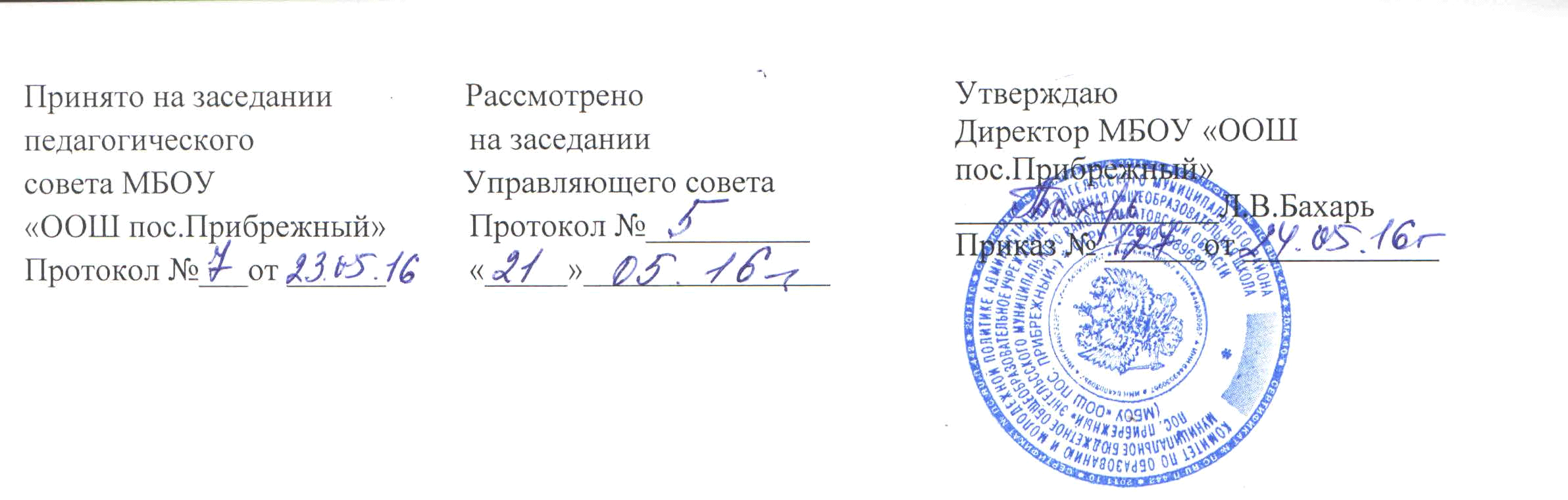 